AFYON KOCATEPE ÜNİVERSİTESİ SOSYAL BİLİMLER ENSTİTÜSÜ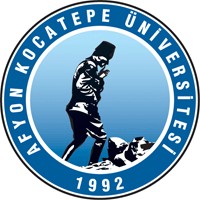 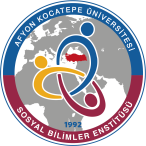 2023-2024 EĞİTİM-ÖĞRETİM YILI BAHAR YARIYILISOSYOLOJİ ANABİLİM DALI  YÜKSEK LİSANS PROGRAMI ARASINAV PROGRAMIS. NODersin AdıÖğretim ÜyesiSınav TarihiSınav SaatiGözetmenler Etki OranıÖğrenci sayısıSınav Yeri1Modernlik ve PostmodernlikDoç. Dr. Fatma DORE22.04.202417:00Arş. Gör. Dr. Serhat TOKER%405Sosyoloji Seminer Salonu2Yorumsamacılık ve Sosyal BilimlerArş. Gör. Dr. Serhat TOKER22.04.202418:00Arş. Gör. Dr. Serhat TOKER%406Sosyoloji Seminer Salonu3Bilimsel Araştırma ve Yöntemlerive Yayın EtiğiDr. Öğr. Üyesi Mete Han ARITÜRK24.04.202414:00Arş. Gör.  Gözde AYKUT%407Sosyoloji Seminer Salonu4Medya ve ToplumDr. Öğr. Üyesi Osman METİN24.04.202415:00Arş. Gör.   Gözde AYKUT%406Sosyoloji Seminer Salonu5Teknolojik Değişme veEnformasyon ToplumuDr. Öğr. Üyesi Mahmut ERDİL24.04.202418:00Arş. Gör. Gözde AYKUT%403Sosyoloji Seminer Salonu6Nitel Araştırmalar ve UygulamalarDr. Öğr. Üyesi Songül ALKAN AYKAÇ25.04.202411:00Arş. Gör. Yasemin Fatma YURT%405Sosyoloji Seminer Salonu7Türk SosyolojisindeGüncel TartışmalarDr. Öğr. Üyesi Muhammed Salim DANIŞ25.04.202415:00Arş. Gör. Ahsen Begüm ALTUNTAŞ%4010Sosyoloji Seminer Salonu8İslam Düşünce TarihiDoç. Dr. Ahmet Ayhan KOYUNCU26.04.202414:00Arş. Gör. Gözde AYKUT%406Sosyoloji Seminer Salonu9Türkiye’de ÇağdaşToplumsal SorunlarDoç. Dr. İlteriş YILDIRIM26.04.202417:00Arş. Gör. Yasemin Fatma YURT%4010Sosyoloji Seminer Salonu